«Веселая Масленица» в детском саду.Солнце круглое как блин,Улыбаясь, светит.Рады теплой встрече с нимВзрослые и дети!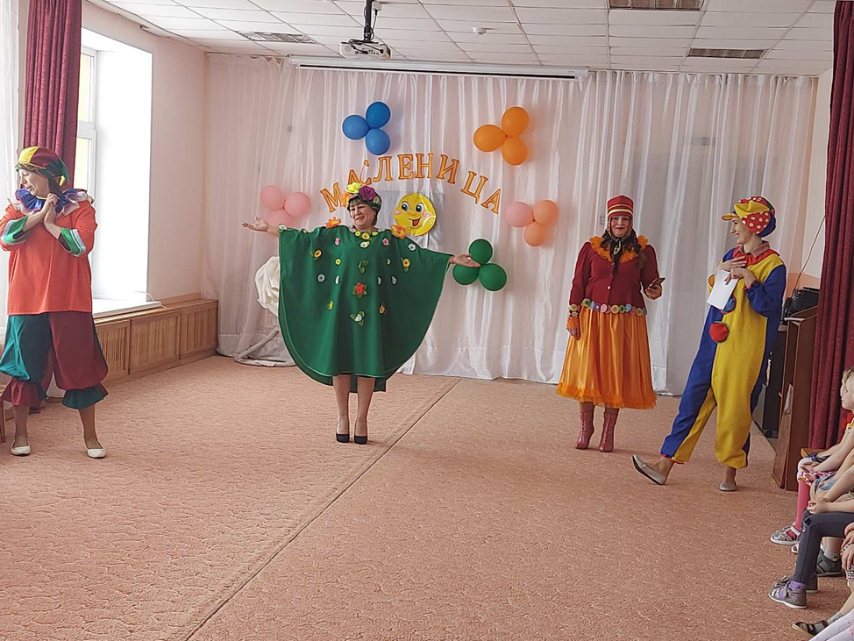  С чего начинается весна? Конечно, с проводов зимы. Вот и в нашем детском саду «Сибирячок», корпус№ 2  Масленицу отмечали широко, радостно, с хороводами да играми-забавами.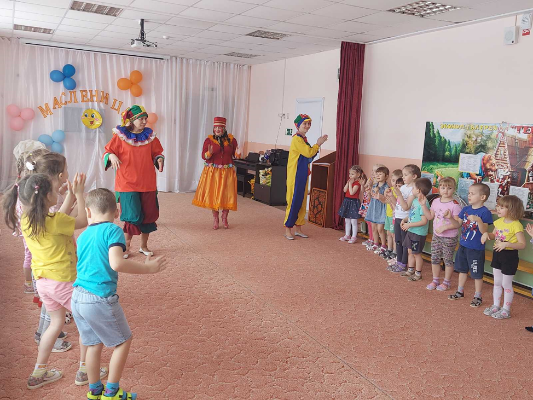 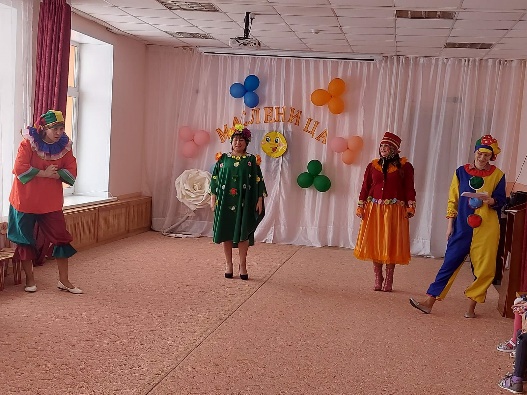      Масленица - это встреча Весны и проводы Зимы, озорной и веселый праздник. Весна несет в себе жизнь, пробуждение природы, солнечный свет и тепло. Именно в честь Солнца в этот праздник пекут блины, ведь они круглые, желтые и теплые, как солнце.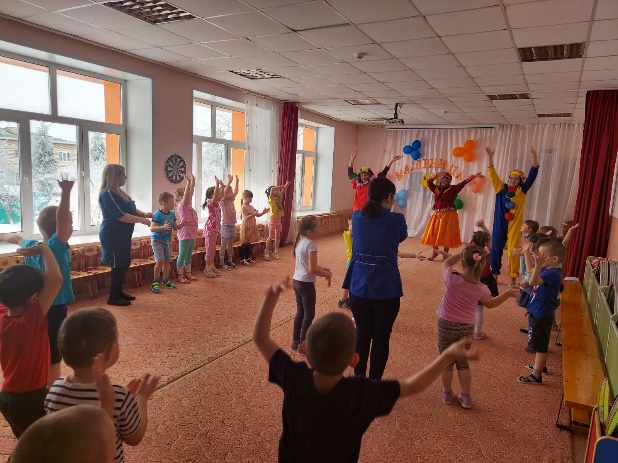 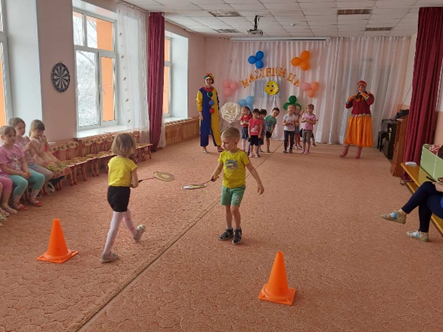 5 марта веселые скоморохи Антоха и Тимоха пригласили поиграть, Весну -Красавицу встречать. Весёлые зазывалы пригласил ребят в музыкально-спортивный зал. 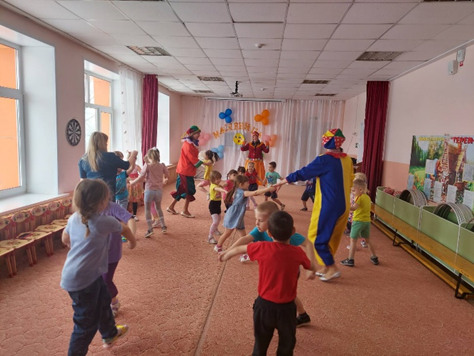 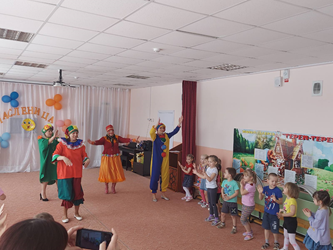 Скоморохи загадывали детям загадки, проводили разные соревнования. Дружба помогла   ребятам с лёгкостью справиться с её заданиями: они соревновались в беге в валенке, пекли блины, перетягивали канат.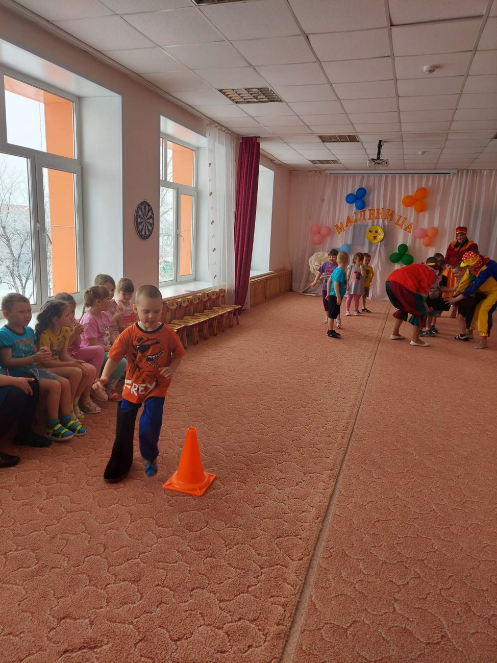 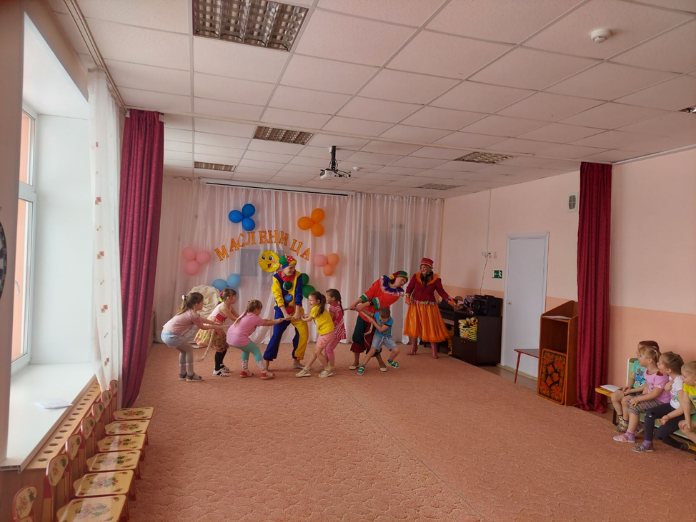 Пришла на праздник Даренка- Масленка, и привела за руку Весну. 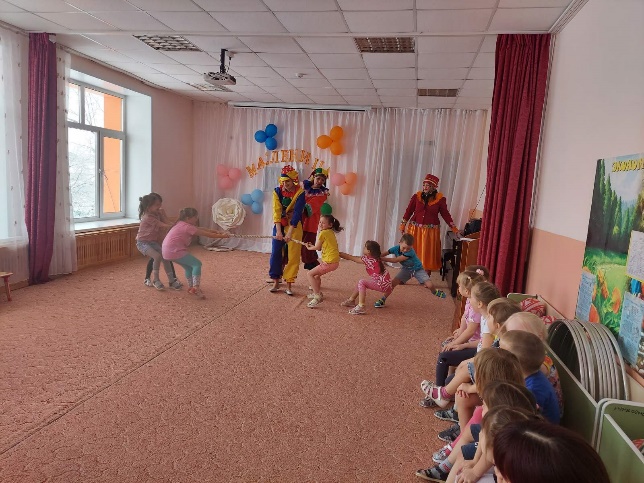 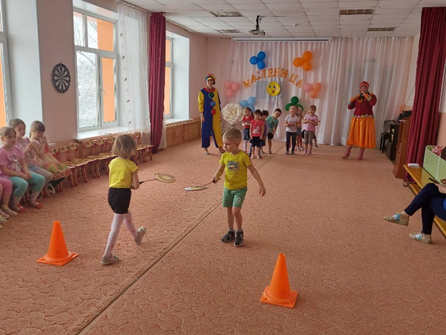 Все пели веселые песни, с радостью проводили Зиму и попрощались с ней до следующего года. Для Весны дети пели песни, водили хороводы, играли в веселые игры. Праздником все остались довольны. 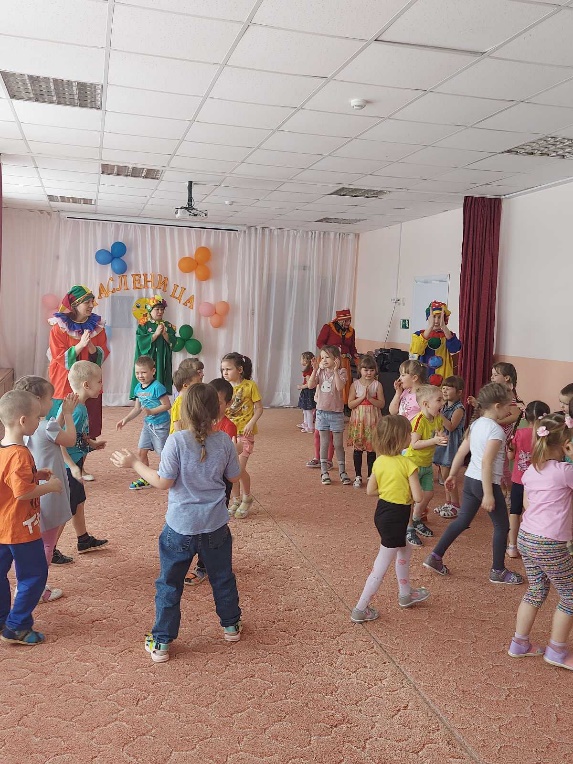 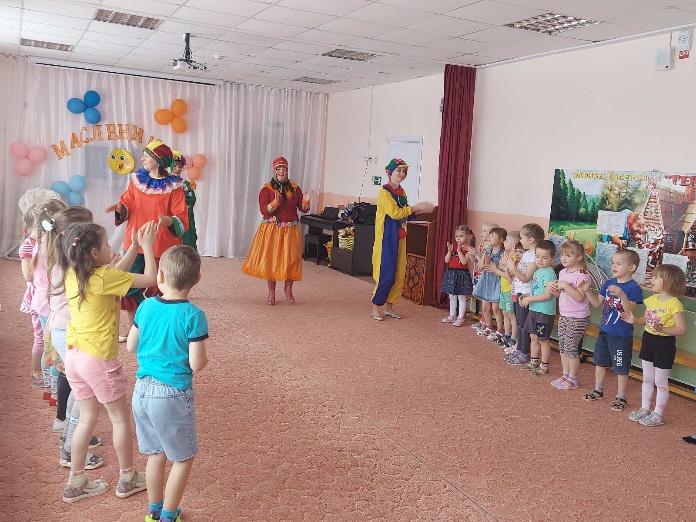 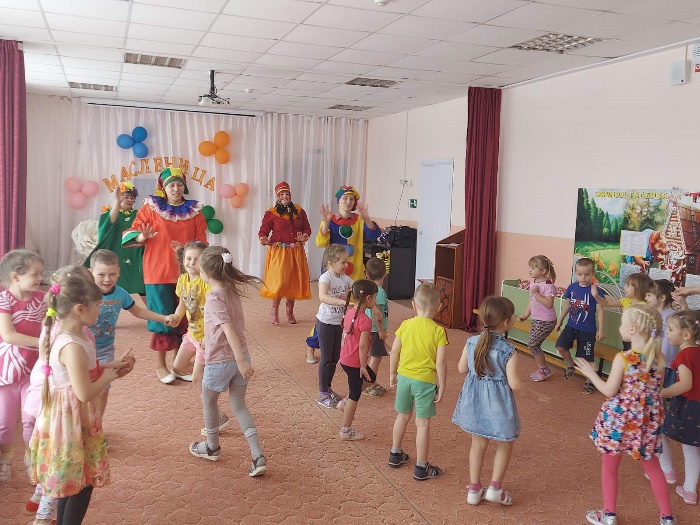 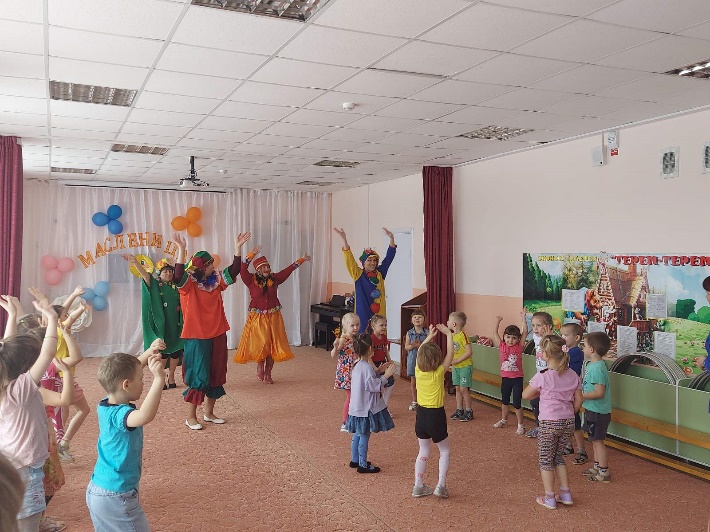 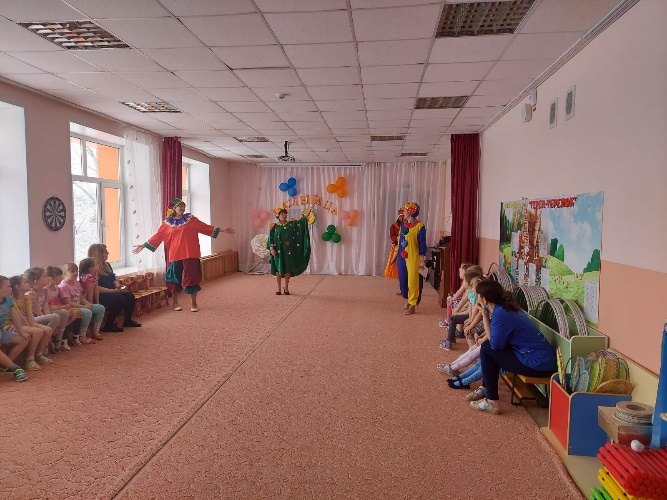 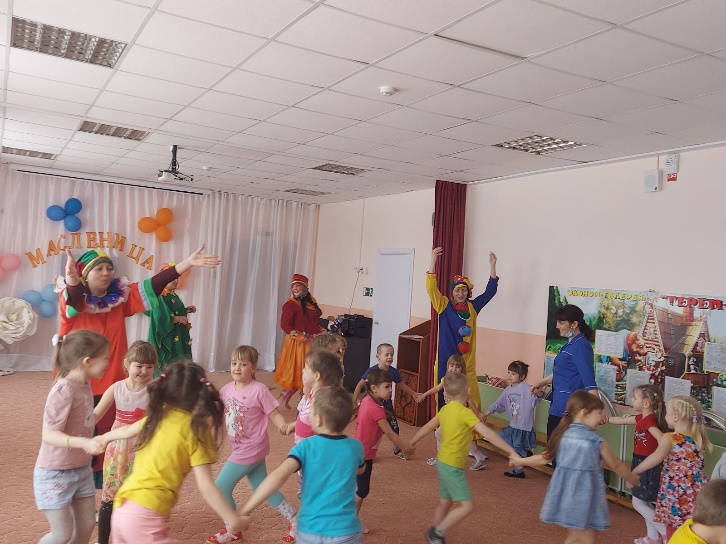 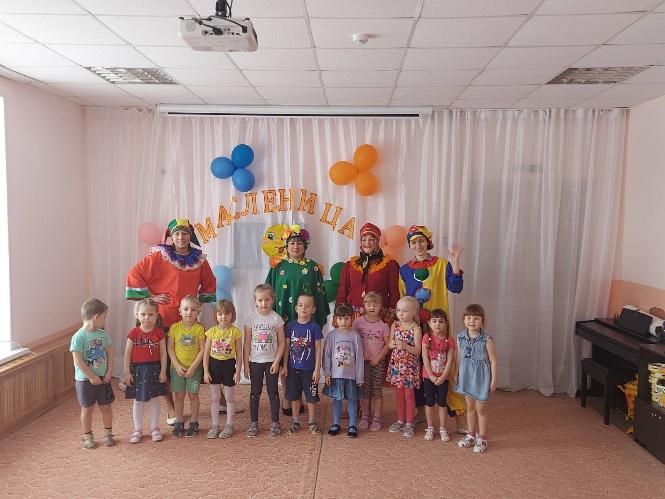 Автор: музыкальный руководитель Фенёк Дарья Владимировна